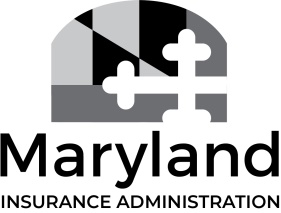 PREMIUM TAX ANNUAL PAYMENT VOUCHERFor Tax Year 2019Taxpayer InformationNAIC Code:	 	   Company:	 	 Address:	 	City: 	State:   	Person to Contact Regarding This ReportZIP Code:	- 	Name:    	Phone:  	Email:  	Payment InformationDue Date	Amount Paid	March 15,2020               ___________________	Date Paid: 	 	 Check Number:	 	 *ACH Payment #:	 	State of Domicile:	Preparer’s Signature:  	Preparer’s Printed Name:  	* ACH Credit payment instructions can be obtained by emailing rauf.ibatulin@maryland.gov or spencer.harris@maryland.gov or fiscalserv.mia.maryland.gov. 